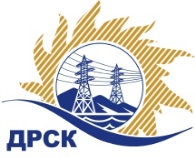 Акционерное Общество«Дальневосточная распределительная сетевая  компания»Протокол № 301/УТПиР -ВПзаседания закупочной комиссии по выбору победителя по открытому электронному запросу предложений на право заключения договора:Установка реклоузеров, филиал "АЭС"закупка 1155 р. 2.1.1.№ ООС – 31603233569ПРИСУТСТВОВАЛИ: члены постоянно действующей Закупочной комиссии АО «ДРСК»  2-го уровня.Форма голосования членов Закупочной комиссии: очно-заочная.ВОПРОСЫ, ВЫНОСИМЫЕ НА РАССМОТРЕНИЕ ЗАКУПОЧНОЙ КОМИССИИ: Об утверждении результатов процедуры переторжки.Об итоговой ранжировке заявок.О выборе победителя запроса предложений.РЕШИЛИ:По вопросу № 1Признать процедуру переторжки состоявшейся.Утвердить окончательные цены предложений участниковПо вопросу № 2Утвердить итоговую ранжировку заявокПо вопросу № 3          Признать Победителем запроса предложений участника, занявшего первое место в итоговой ранжировке по степени предпочтительности для заказчика: Установка реклоузеров, филиал "АЭС" участника, занявшего первое место по степени предпочтительности для заказчика: ООО "СвязьСтройКомплекс" Алтайский край, г. Славгород, ул. Ленина, д. 109  на условиях: стоимость предложения  949 950,00 руб. без учета НДС (1 120 941,00 руб. с учетом НДС). Срок выполнения работ: с момента заключения, не позднее 30 сентября 2016 г.Условия оплаты: в течение 60 (шестидесяти) календарных дней после подписания справок о стоимости выполненных работ КС-3, на основании счета, выставленного подрядчиком.Гарантийные обязательства:  гарантии качества на все конструктивные элементы и работы, оборудование,  предусмотренные в Техническом предложении и выполняемые Подрядчиком на объекте, в том числе на используемые строительные конструкции, материалы и оборудование составляют 5 (пять) лет, при условии соблюдения Заказчиком правил эксплуатации сданного объекта. Гарантия своевременного и качественного выполнение работ, а также на устранение дефектов, возникших по вине Подрядчика в течение 24-х месяцев.Предложение имеет статус оферты и действует до 08 мая 2016 г.исполнитель Чуясова Е.Г.Тел. 397268город  Благовещенск«01» марта 2016 года№п/пНаименование Участника закупки и его адресОбщая цена заявки до переторжки, руб. без НДСОбщая цена заявки после переторжки, руб. без НДСООО "Амурсельэнергосетьстрой" 675014, г. Благовещенск, ул. 50 лет Октября, 228   1 155 000,00     1 155 000,00 (предложения на переторжку не поступило)2.ООО "СвязьСтройКомплекс" 658823, Алтайский край, г. Славгород, ул. Ленина, д. 109    1 165 510,42 949 950,00 Место в итоговой ранжировкеНаименование и адрес участникаЦена предложения за единицу до переторжки без НДС, руб.Окончательная цена предложения за единицу без НДС, руб.1 местоООО "СвязьСтройКомплекс" 658823, Алтайский край, г. Славгород, ул. Ленина, д. 109    1 165 510,42 949 950,00 2 местоООО "Амурсельэнергосетьстрой" 675014, г. Благовещенск, ул. 50 лет Октября, 228   1 155 000,00     1 155 000,00 (предложения на переторжку не поступило)Ответственный секретарь Закупочной комиссии: Елисеева М.Г. _____________________________